労災保険適用事業細目の解説　令和３年版正誤表　2021/4/22本書の掲載内容に下記の誤りがございました。謹んでお詫び申し上げます。P230　「２　令和３年度以降の労務費率」の下記表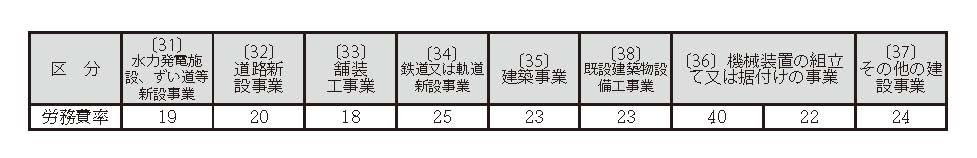 （誤）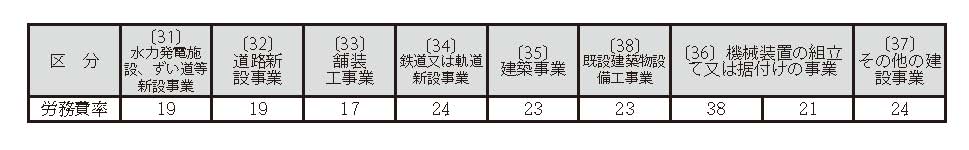 （正）